Publicado en San Sebastián de los Reyes el 19/11/2015 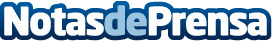 Normadat, premio nacional a la PYME socialmente responsableLa revista 'Emprendedores' reconoce la labor social de Normadat en la XI Edición de los Premios Emprendedores, que distinguen a las personas, empresas e instituciones más destacadas del mundo empresarial. El premio se otorga en colaboración con Educo, ONG global de cooperación para el desarrolloDatos de contacto:Beatriz CazorlaResponsable de Marketing y Desarrollo de Negocio916591311Nota de prensa publicada en: https://www.notasdeprensa.es/normadat-premio-nacional-a-la-pyme-socialmente Categorias: Emprendedores Eventos Ciberseguridad Recursos humanos Premios http://www.notasdeprensa.es